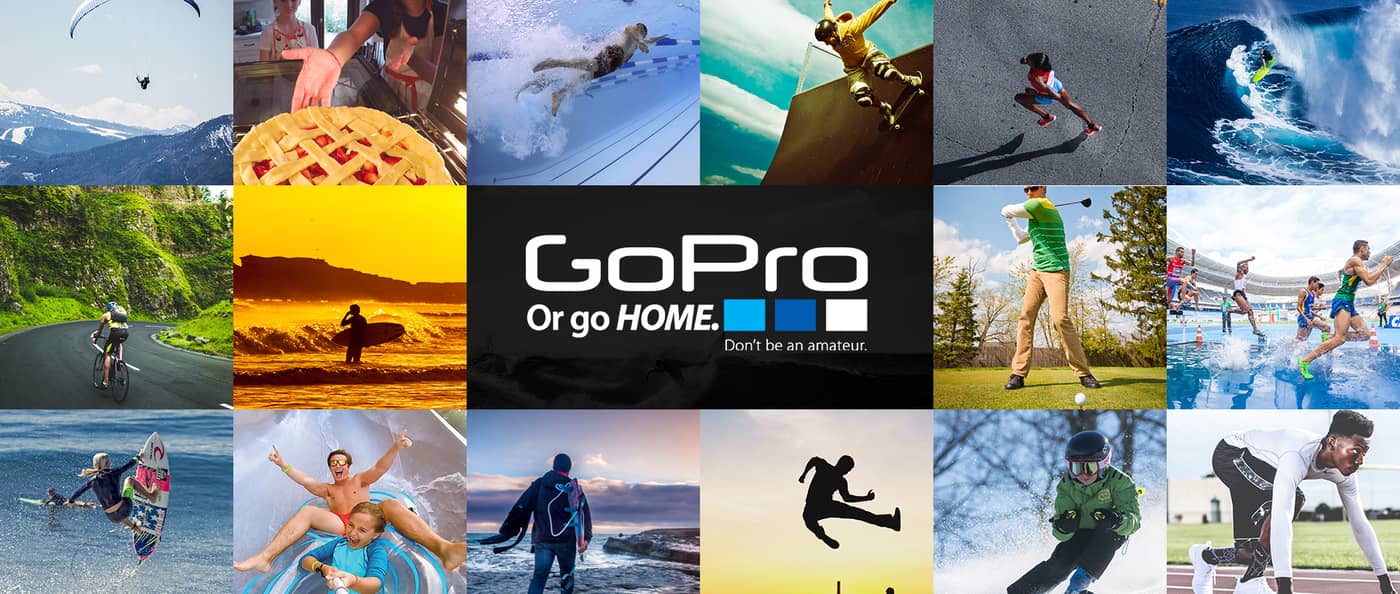 Week 2Being a Pro NeighborINTRODUCTIONIn order to be a pro, you have to have great clarity of purpose and keep focused on that purpose. What is something in your life that you are a pro at, that you are clear about your goal and act accordingly?DISCUSSION QUESTIONSWhen asked what the most important commandment was Jesus said “Love the Lord your God with all your heart and with all your soul and with all your mind. This is the first and greatest commandment.  And the second is like it: Love your neighbor as yourself. All the Law and the Prophets hang on these two commandments.” Why do you suppose loving your neighbor is so important?Fill out the following graphic with as many of the first names of your eight closest neighbors as you can:Do you think it’s important to know the names of your neighbors in order to love them?How can you as an individual, or you as a group get to know your neighbors better?STEPPING FORWARDThis week, come up with an intentional strategy to start loving your neighbors, how are you going to meet them, talk with them, learn to love them?If you really keep the royal law found in Scripture, “love your neighbor as yourself,” you are doing right James 2:8Your Home